Распоряжение № ___на перевод Денежных средствОт Учредителя управления: 	________ ________________/______________________						(подпись и расшифровка Ф.И.О.)М.П.Отметки Управляющего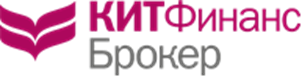                                                                                                 Приложение № 8,Утверждено Приказом № 23 от 11.04.2017г.к Договору доверительного управленияДата подачи Дата подачи Наименование/ФИО Учредителя управленияНаименование/ФИО Учредителя управленияНаименование/ФИО Уполномоченного представителя/Доверенного лицаНаименование/ФИО Уполномоченного представителя/Доверенного лицаРеквизиты Договора доверительного управления (номер, дата)Реквизиты Договора доверительного управления (номер, дата)Реквизиты доверенности (номер, дата)Реквизиты доверенности (номер, дата)⁭ Вывод денежных средств⁭ Вывод денежных средств⁭ Вывод денежных средств⁭ Вывод денежных средствСуммаСуммаНаименование валютыСумма прописьюПо следующим реквизитам:По следующим реквизитам:Получатель платежаПолучатель платежаИНН/КПП/КИО ПолучателяИНН/КПП/КИО Получателя№ расчетного счета Получателя№ корр. счета Банка ПолучателяНаименование Банка ПолучателяБИК Банка ПолучателяНазначение платежа